Свод мероприятий в рамках реализации  проекта «Родительский кооператив» пилотного модуля «РОДник» муниципальной программы «ОБерег БУДУЩЕГО» на 17.05.2023 г.Проект «Родительский кооператив»  направлен на повышение уровня знаний родительской общественности г. Березники в области семейного воспитания, через получение полезного контента и активизацию взаимодействия с образовательными и ведомственными организациями города.Приложение №1Итоги анкетирования «Выявление степени родительской активности и интересов» на 13.02.2023 г.Приложение №2Приложение Скриншот поста о розыгрыше в сообществе «СССР»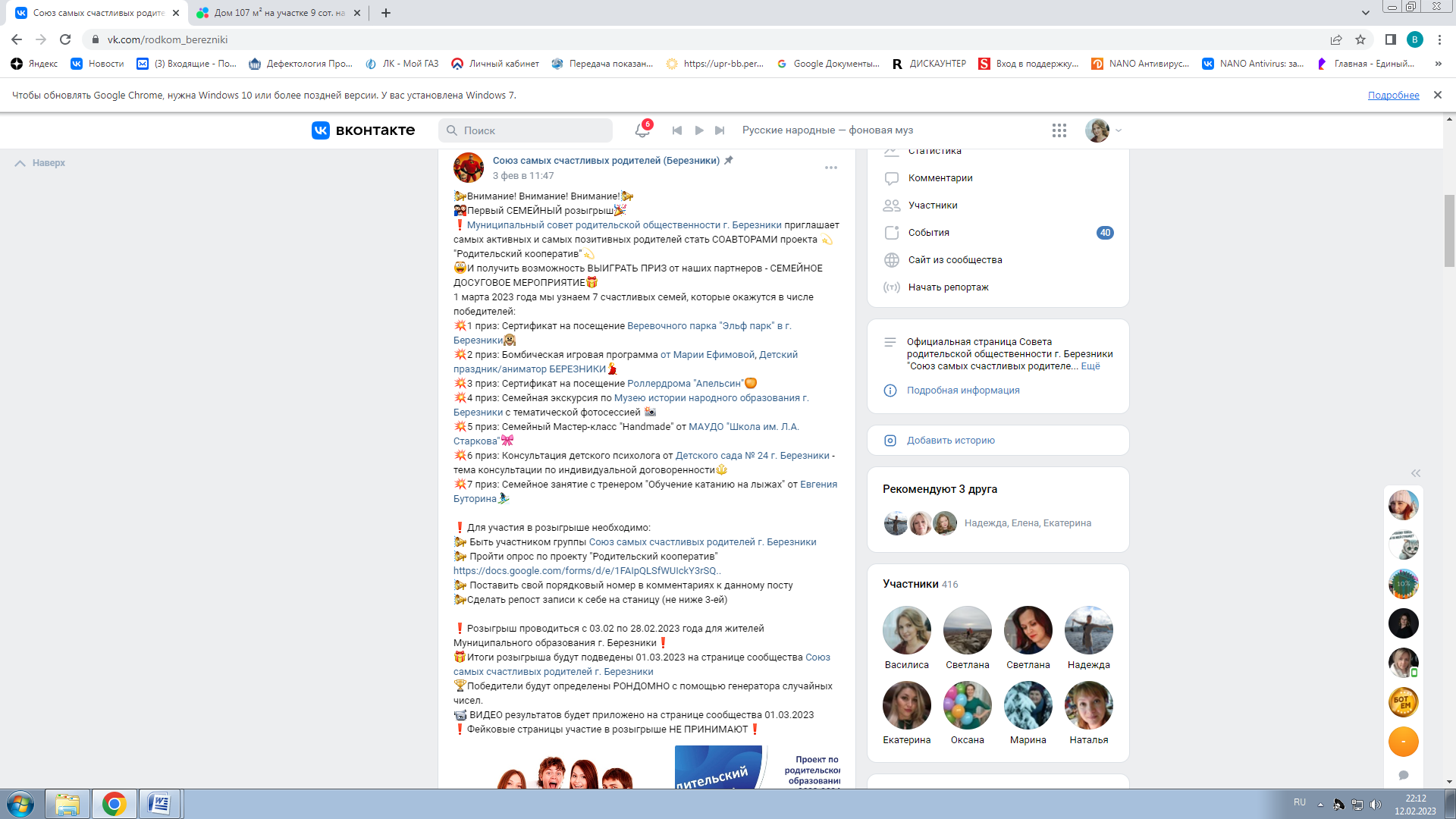 №ДатаМероприятиеКраткая аннотацияОхватСсылка на материалы1Январь 2023Входящее Анкетирование «Выявление степени родительской активности и интересов» С целью выявления интересующих тем просвещения родительской общественности разработана и осуществлена рассылка анкеты «Выявление степени родительской активности и интересов»945 ответовhttps://forms.gle/8x152gvuUdohgesY7 (Приложение №1)203.02.2023г.Первый СЕМЕЙНЫЙ розыгрышДля увеличения количества подписчиков единого цифрового интернет пространства – сообщества Муниципального совета родительской общественности г. Березники "Союз самых счастливых родителей" в социальной сети ВКонтакте был запущен розыгрыш, призовыми лотами которого являлись активные досуговые мероприятия для семей от партнеров и спонсоров (культурно-досуговых заведений города) 148 участников,более 38 тысяч просмотровРозыгрыш https://vk.com/rodkom_berezniki?w=wall-209023964_243  Итоги розыгрыша https://vk.com/rodkom_berezniki?w=wall-209023964_406     (Приложение №2)3. 28.03.2023Игровая программа «БОИС с ГЕРЛС»Семейная игровая программа направленная на сплочение, повышение уровня взаимодействия и активизацию творческих способностей всех членов семьи. В ходе проведения программы подростки и их родители проявили свои способности, знания и умения, смекалку, хитрость, фантазию, продемонстрировали семейную сплоченность, помощь и взаимовыручку.13 семейhttps://vk.com/im?sel=43228358&w=wall-209023964_437%2F3deaae9e2fffeb003d 413.05 и 14.05.2023Городской семейный слет для детей с ОВЗ и их родителей «Совершенно секретно»Слет был посвящен теме 78-летия Победы в Великой Отечественной войне.    	1 часть слета состоялась   на площадке Музея истории народного образования, с проведением музейного занятия «Письма деда»;   	 2  часть слета  прошла в виде командной игры «Тимбилдинг».   	Созданные условия способствовали формированию патриотического воспитания и любви к малой Родине.90 семейhttps://vk.com/rodkom_berezniki?w=wall-209023964_467 5.15.05.2023Церемонии награждения самых активных семей по итогам реализации пилотного модуля «РОДник» муниципальной программы «ОБерег БУДУЩЕГО».Торжественное мероприятие, направленное на создание ситуации успеха для семей, активно проявивших себя прошедший за период реализации проекта.10 семейhttps://vk.com/public194650024?w=wall-194650024_9327 6.27.05.2023Экскурсионная поездка в г. СоликамскОбзорная выездная экскурсия по центральному архитектурному ансамблю, Сользаводу, с участием в мастер-классе в Доме туризма «Соль» и семейным чаепитием.10 семей7.С января по май 2023Размещение информационно-просветительских материаловПараллельно с организацией основных мероприятий, согласно контент-плану проекта, в сообществе Муниципального совета родительской общественности «СССР» https://vk.com/rodkom_berezniki  размещаются различные информационные материалы.Количество подписчиков группы 596 человекhttps://vk.com/rodkom_berezniki Общее количество анкетированныхКонсультативная помощь.
В консультативной помощи каких специалистов Вы нуждаетесь?КоличествоПросвещение. Какие темы просветительской деятельности вам интересны?КоличествоОнлайн мероприятия. В какого вида онлайн мероприятиях вы желаете принимать участие?КоличествоОфлайн мероприятия. Мероприятия какой направленности вы желаете посещать лично?КоличествоМой вклад в образование родительской общественности. Опыт, которым я могу поделиться.Количество945 ответовПсихолог361(38%)Образование567 (60%)Онлайн мастер – классах466 (50%)Развлекательно-познавательные479 (51%)Оказание консультативной помощи в сфере определенной деятельности399 (43%)945 ответовЮрист146(15%)Воспитание480 (50%)Онлайн кинотеатрах, театрах, виртуальных экскурсиях и т.п.386 (41%)Практикоориентированные (мастер-классы, творческие лаборатории и пр.)428 (45%)Организация экскурсии на предприятие (организацию)173 (18%)945 ответовСпециалист социальной защиты населения135(14%)Безопасность416 (44%)Онлайн конкурсах и фестивалях272 (29%)Здоровьесберегающие (физкультурно-спортивные)350 (37%)Проведение мастер-классов в режиме ОНЛАЙН112 (12%)945 ответовСпециалист отдела комиссии по делам несовершеннолетних и защиты их прав63(7%)Профориентация380 (40%)Акциях и челленджах185 (20%)Культурно-просветительские302 (32%)Проведение мастер-классов в режиме ОФЛАЙН (лично)78 (9%)945 ответовНе нуждаюсь84(9%)Пропаганда ЗОЖ240 (25%)Интеллектуально-поисковые263 (28%)